АМУРСКАЯ БАССЕЙНОВАЯ ПРИРОДООХРАННАЯ ПРОКУРАТУРА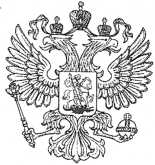 ПРЕСС-РЕЛИЗВ Амурской бассейновой природоохранной прокуратуре будет проведена «горячая линия» по вопросу соблюдения законодательства об охране вод В целях пресечения нарушений законодательства об охране вод 27 августа с 14.00 до 18.00 часов, 31 августа 2020 года (по Хабаровскому времени) в Амурской бассейновой природоохранной прокуратуре и межрайонных природоохранных прокуратурах будет проводиться «горячая линия».Граждане могут сообщить о фактах нарушений законодательства об охране вод в:-Читинскую межрайонную природоохранную прокуратуру по номеру телефона 8 (3022) 23-85-08.